Санаторий «Жемчужина Зауралья» (г. Шадринск)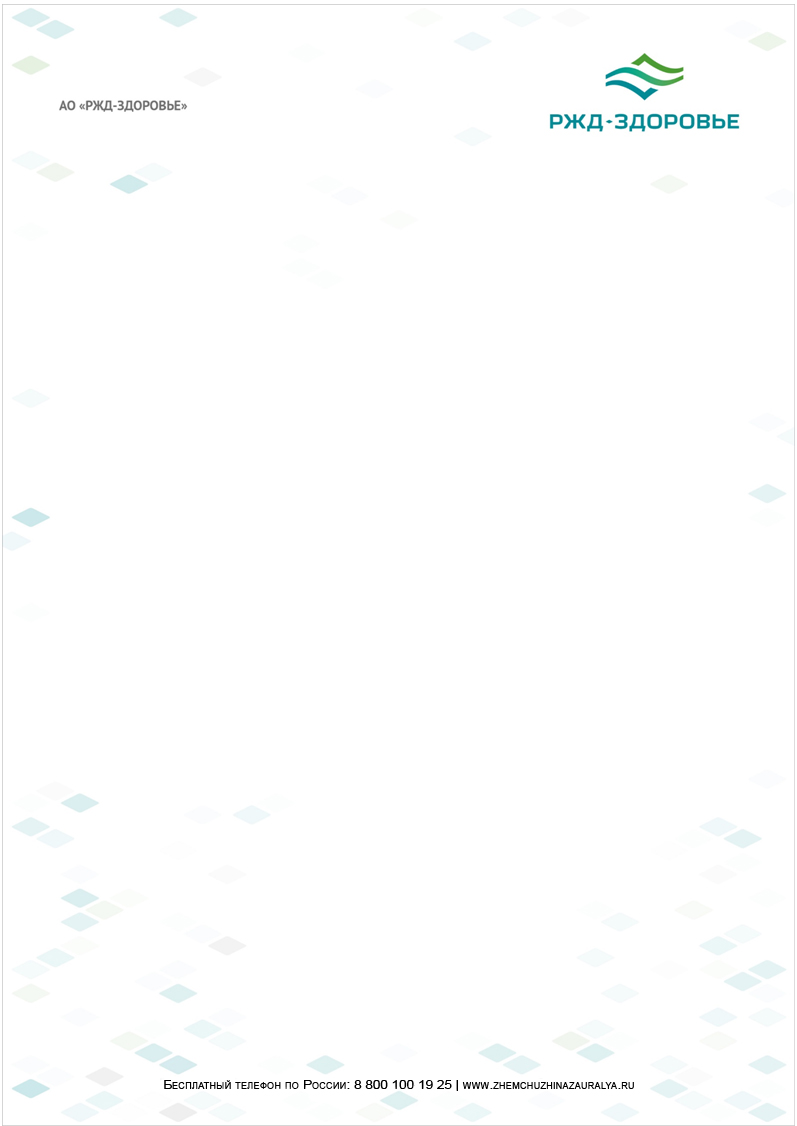 СТОИМОСТЬ1 суток на человека в рубляхАкция для всех —  «Семейный пакет» по медицинской программе «Классическая санаторная»с 10 января по 30 декабря 2017 годаЛЮКСПримечание:1.Расчетное время: 12 часов. Выезд в 12.00, заезд в 14.00. Время местное.2. В стоимость продукта «Семейный пакет» входит: проживание в номере соответствующей категории со всеми удобствами; 3-х разовое питание (завтрак, обед, ужин); санаторно-курортное лечение по программе «Классическая санаторная», согласно назначению врача.3. При оформлении санаторно-курортной путевки необходимо предоставить:- взрослым: документ, удостоверяющий личность (паспорт); санаторно-курортную карту по форме № 072/у, выданную не ранее чем за 2 месяца до даты начала лечения; полис обязательного медицинского страхования; для лиц, направленных на восстановительное лечение после пребывания в стационаре – выписки из истории болезни;- детям: свидетельство о рождении либо паспорт для детей старше 14 лет; санаторно-курортную карту по форме №076/у, выданную не ранее чем за 2 месяца до начала лечения, справку о профилактических прививках, справку об обследовании на энтеробиоз (давностью не более 10 дней); справку о санитарно-эпидемиологическом окружении, справку от врача-дерматолога об отсутствии заразных заболеваний кожи.4. Дети в санаторий принимаются с любого возраста, лечение назначается детям от 4 лет. Детям до 4 лет санаторно-курортное лечение не оказывается, но для проживания вместе с родителями и нахождение на территории санатория необходимы все перечисленные выше документы за исключением санаторно-курортной карты.Тип размещенияНизкий сезон (май, сентябрь, декабрь)Средний сезон (январь, февраль, апрель, июнь, июль, август)Высокий сезон (март, октябрь, ноябрь)                                                                              СТАНДАРТ                                                                              СТАНДАРТ                                                                              СТАНДАРТ                                                                              СТАНДАРТ                                                                              СТАНДАРТ1-комнатный двухместный номер 1 категории (при размещении 2-х взрослых на основном месте, цена за одного человека)2 5652 6462 718за 1-го ребенка возрастом от 4 до 14 лет на дополнительном месте (50% от стоимости основного места)1 4251 4701 510за 2-го ребенка возрастом от 4 до 14 лет на дополнительном месте (30% от стоимости основного места)855882906за 3-го ребенка возрастом от 4 до 14 лет на дополнительном месте (30% от стоимости основного места)8558829062-комнатный двухместный (при размещении 2-х взрослых на основном месте, цена за одного человека)3 1503 2673 411за 1-го ребенка возрастом от 4 до 14 лет на основном месте (50% от стоимости основного места)1 7501 8151 8951 895за 2-го ребенка возрастом от 4 до 14 лет на дополнительном месте (30% от стоимости основного места)1 0501 0891 137за 3-го ребенка возрастом от 4 до 14 лет на дополнительном месте (30% от стоимости основного места) 1 0501 0891 1372-комнатный двухместный без балкона (при размещении 2-х взрослых на основном месте, цена за одного человека)3 0603 1773 321за 1-го ребенка возрастом от 4 до 14 лет на дополнительном месте (50% от стоимости основного места)1 7001 7651 845за 2-го ребенка возрастом от 4 до 14 лет на дополнительном месте (30% от стоимости основного места)1 0201 0591 107за 3-го ребенка возрастом от 4 до 14 лет на основном месте (50% от стоимости основного места)1 0201 0591 1071 895